León, 12 de abril de 2023Ambas entidades ya habían llevado a cabo una acción conjunta previamenteHM Hospitales colabora con Cáritas Diocesana de LeónEntre ambos hospitales hay repartidas ocho huchas entre todas las recepciones con las que cuentan HM San Francisco y HM ReglaLos fondos recaudados a través de esta colaboración serán destinados al programa de atención primaria de Cáritas que es espacio de acogida, escucha y acompañamiento eficaz a las personas y a las familias más frágiles y vulnerablesEl director médico de HM Hospitales en León, Dr. Jesús Saz Ibáñez, ha entregado al secretario general de Cáritas Diocesana de León, José Antonio Oliva Bárcena, la recaudación obtenida gracias a una iniciativa impulsada en HM San Francisco y HM Regla vinculada a la entrega de mascarillas quirúrgicas a los pacientes que acuden sin ella a ambos centros hospitalarios."Hace unos meses y debido a que en muchas ocasiones las personas que visitan nuestros hospitales se olvidan de traer consigo la mascarilla, se nos ocurrió la idea de entregársela lógicamente de manera gratuita, pero ofreciéndoles la posibilidad de que entreguen un donativo destinado a Cáritas", indica el director médico de HM Hospitales en León. En total, entre ambos centros hay repartidas ocho huchas entre todas las recepciones con las que cuentan HM San Francisco y HM Regla.José Antonio Oliva Bárcena apunta que “los fondos recaudados a través de esta colaboración, que se mantendrá en el tiempo, serán destinados al programa de atención primaria de Cáritas que es espacio de acogida, escucha y acompañamiento eficaz a las personas y a las familias más frágiles y vulnerables de nuestro entorno, en su empeño por superar la situación de exclusión en que están inmersas en un contexto en el que los problemas sociales no menguan debido a la actual crisis inflacionaria. Gracias a                HM Hospitales y a cada uno de estos donativos anónimos que son aliento para, en definitiva, poder estar al lado de quien más nos necesitan".Esta no es la primera vez que HM Hospitales colabora con Cáritas, ya que con motivo de las fiestas navideñas del año pasado ya realizó una campaña de captación de fondos en HM San Francisco y HM Regla.HM HospitalesLos hospitales leoneses HM San Francisco y HM Regla forman parte de HM Hospitales, el grupo hospitalario privado de referencia a nivel nacional, que basa su oferta en la excelencia asistencial sumada a la investigación, la docencia, la constante innovación tecnológica y la publicación de resultados. En la actualidad HM San Francisco y HM Regla cuenta con una plantilla de más de 250 profesionales y una completa guía médica compuesta por más de 150 especialistas, lo que permite ofrecer una medicina de calidad e innovadora centrada en el cuidado de la salud y el bienestar de sus pacientes y familiares.HM Hospitales está formado por 48 centros asistenciales: 21 hospitales, 3 centros integrales de alta especialización en Oncología, Cardiología, Neurociencias, 3 centros especializados en Medicina de la Reproducción, Salud Ocular y Salud Bucodental, además de 21 policlínicos. Todos ellos trabajan de manera coordinada para ofrecer una gestión integral de las necesidades y requerimientos de sus pacientesDepartamento de comunicación HM HospitalesPedro Lechuga Mallo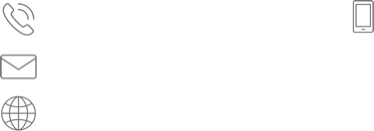 987 25 10 12 ext.112          638 84 6384plechuga@hmhospitales.comwww.hmhospitales.com